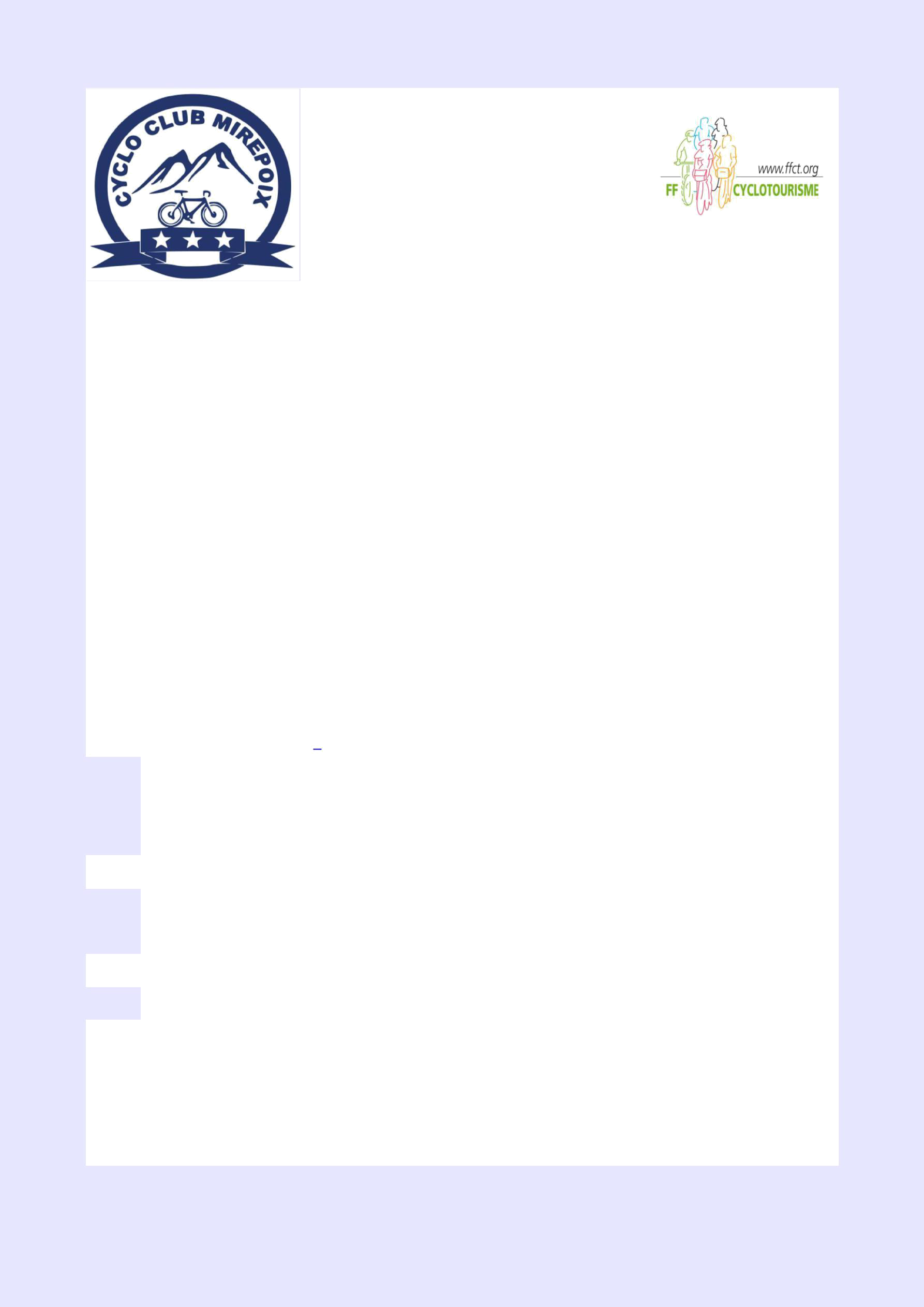           MIREPOIXDIMANCHE 21 MAI 201715eme ROUTE A JOJOOrganisée par le Club Cyclotouriste de Mirepoix2 Circuits route-2 circuits VTTGrande manifestation cyclotouriste à la mémoire de notre ami Jojo disparu accidentellement dans la descente du col de Montségur (col du tremblement).Venez nombreuses et nombreux pour cette belle balade, via Montségur, agrémentée d'une boisson chaude au départ, d'un ravitaillement au pied du château cathare et clôturée par un repas sous les couverts de Mirepoix.2 Circuits VTT  sur les collines, coté Est de Mirepoix, entre Ariège et Aude.Accueil et Inscriptions :A partir de 7h30. Parking de l'ancienne gare. Inscriptions pour le repas de midi.2 Circuits vélo route 108 km et 79km http://www.openrunner.com/index.php?id=5684225 http://www.openrunner.com/index.php?id=57421001 Circuit VTT 40 km  et 30 km. http://www.openrunner.com/index.php?id=6366032http://www.openrunner.com/index.php?id=6254476Contacts: Hubert Bru	tél : 06 75 02 87 21 mail: hubert.bru@orange.fr